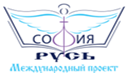 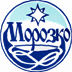 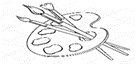 ПРИЛОЖЕНИЕ № 4ФЕСТИВАЛЬ - КОНКУРС «К Новогоднему празднику «В ожидании Рождества»В рамках Международного Социального Проекта фестивалей и конкурсов культуры, искусства, науки и образования «София-Русь»Требования для конкурсного направления  «ХОРЕОГРАФИЧЕСКИЙ КОНКУРС» Дисциплины:Эстрадный танецНародный танецНародный стилизованный танецКлассический танецСтрит-шоуСвободная танцевальная категория (СТК)Танцевальное шоуНоминации:соло девочки (девушки)соло мальчики (юноши)дуэты/парымалые группы (3-7 человек)формейшн/ансамбли (8-24 человека)минипродакшн (3-12 участников, без возрастных ограничений)смешанный формейшн (13-24 участника, без возрастных ограничений)продакшн /гран-ансамбли (более 25 участников, без возрастных ограничений) Участник конкурса может выступать в любом количестве номинаций и выставлять любое количество работ в одной номинации.Возрастные категории участников:1 возрастная категория: от 4 до 6 лет;2 возрастная категория: 7-9 лет;3 возрастная категория: 10-12 лет;4 возрастная категория: 13-15 лет;5 возрастная категория: 16-18 лет;6 возрастная категория: 19-21 год;7 возрастная категория: от 22 лет и старше. Временной регламент:соло, дуэт/пара — максимум 2.15 мин.;малая группа — максимум 3.00 мин.;формейшн — максимум 4.00 мин.;минипродакшн - максимум 3.00 мин.;смешанный формейшн – максимум 4.00 мин;продакшн — максимум 7.00 мин. Критерии оценки:техника (правильное исполнение базовой техники, уровень сложности, музыкальность и т.п.)композицияимиджКонкурсные требования:•	К участию в Конкурсе приглашаются творческие детские, молодежные, взрослые не профессиональные студии, а также учебные заведения, осуществляющие общее и профессиональное образование: детские хореографические школы, школы искусств, высшие учебные заведения России и стран ближнего и дальнего зарубежья.•	К участию в Конкурсе приглашаются учащиеся и воспитанники детских клубов, кружков, дворцов и домов культуры, центров досуга; учащиеся и студенты государственных и частных учебных заведений, а также дети и молодежь, занимающиеся индивидуально.•	К участию в Конкурсе приглашаются профессиональные хореографы, педагоги•	На конкурс принимаются работы в формате видео без монтажа. Срок записи не старше 1 года. •	Видео конкурсной работы принимаются в формате mp4, avc, mpg, mov, mkv, m2ts или mts, с размером кадра 1920х1080, 1280х720.В «малых группах» и «формейшн» допускается участие танцоров только предыдущей возрастной категории, но не более 50% от всего состава;В дуэтах допускается участие одного из танцоров предыдущей возрастной категории, при условии, что в 2020 году он переходит по возрасту в данную возрастную категорию;В номинациях «продакшн», «смешанный формейшн» и «минипродакшн» ограничений по возрасту нет, вместе с тем, по решению организаторов, в зависимости от возрастного состава участников, данные номинации могут быть разбиты, например, «минипродакшн» на «минипродакшн взрослые» и «минипродакшн юниоры». •	Конкурс является открытым и доступным для каждого участника без возрастных ограничений.•	Каждый участник в заочном туре может участвовать с любым количеством работ в любой из категорий одного или нескольких конкурсных направлений. В этом случае на каждую работу отправляется отдельная заявка! Заявки отправляются на почту фестиваля info@sofiarus.org . Количество заявок не ограничивается. Каждая конкурсная работа оценивается отдельно.•	В заявке коллективных работ в номинациях «Дебют» и «Признание» возрастная категория указывается по возрасту старшего участника.•	К участию в Конкурсе не допускаются работы, содержащие ненормативную лексику, имеющие недопустимо оскорбительный характер, унижающие человеческое достоинство, разжигающие религиозную и национальную рознь изображения, тексты, символы, образы и т.д.Финансовые условия заочного (отборочного) тура:Стоимость одной творческой работы -500 рублейЛьготная категория - На льготных условиях приглашаются к участию дети иродители из социально незащищенных, многодетных семей, дети –инвалиды и их родителиОплата за участие в Фестивале принимается:Путем перечисления на банковские реквизиты:Название организации: Частное учреждение общеобразовательная организация школа"Морозко"ИНН: 7701172145КПП: 773401001Получатель: Школа "Морозко"Банк получателя: ПАО Сбербанк г. МоскваР/сч: 40703810538040005339К/сч: 30101810400000000225БИК: 044525225ОГРН: 1027739440475ОКПО: 47320657ОКТМО: 45372000ОКВЭД: 85.11, 85.12, 85.41Юридический адрес: 123060, г. Москва, ул. Расплетина, д. 17, корп. 2Фактический адрес: 123060, г. Москва, ул. Расплетина, д. 17, корп. 2Телефон: 8-985-233-31-06тел./факс: 8-499-194-60-10Директор: Морозова Светлана БорисовнаСайт: www.l-morozko.ruЕсть вопросы?Напишите нам на почту info@sofiarus.org или позвоните по телефону координаторамФестиваля:+7-916-339-41-17- Ольга Белякова+7-903-175-07-32 - Яна Куликова+7-916-434-53-15 – Вера Белякова